花蓮縣政府100年第四次暨101年第一次專任專業人員考試時程表◎考生注意事項：請於考前二十分鐘到會場等候室，在等候室中考生請勿交談實務考題於考前五分鐘抽題目及準備實務考題請交給實務會場之服務人員，試題請勿攜出會場，或與其他應試人員討論報名時間超過十分鐘仍未到者，取消應考資格考試時間鈴聲控制，口試考試時間為二十分鐘，結束前三分鐘一短鈴、時間到時二短鈴；實務考試時間十五分鐘，實務結束前三分鐘一短鈴、實務考試時間到時二短鈴(15分鐘)；實務理論與技巧討論五分鐘，時間結束時三短鈴。實務演練部分：考生一進場待試場人員確認身分後，交回實務考題，即開始進行實務考試。青少年演練備有圖晝紙及黏土等媒材供使用錄取名單約考試日期二星期後公告。宜昌國小地圖花蓮縣吉安鄉宜昌一街45號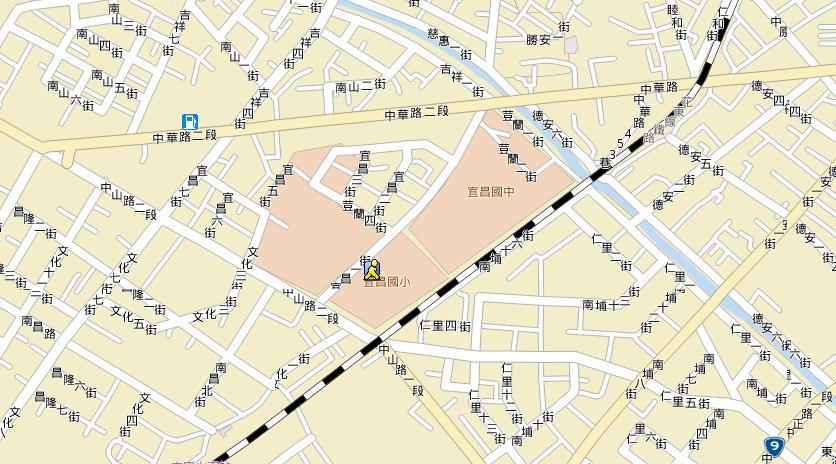 連結：http://www.urmap.com/map?center=23.971746580661698,121.58592871782761&zoom=9宜昌國小正門到花蓮縣學生輔導諮商中心平面圖准考證號碼考生姓名應徵類別報到時間實務演練口試備註101101心理師9:10am9:30-9:509:55-10:15101102心理師9:10am9:55-10:159:30-9:50